31 неделя Тема: «Скворцы прилетели, на крылья весну принесли»Период: 13.04-17.04Цель: «Дружат люди всей Земли». Знакомство с костюмами, традициями, этикетом разных народов. Формирование представлений о формах дружбы людей разных народов.Образовательная деятельность Времяпроведения ОДВремяпроведения ОДВремяпроведения ОДТема, задачи ОД:Понедельник,   13.04Понедельник,   13.04Понедельник,   13.04Понедельник,   13.04Понедельник,   13.04Математика и сенсорное развитиеМатематика и сенсорное развитие 09.00-09.3061.Соответствие между количеством предметов и цифрой, ориентировка во времени. Решение примеров, геометрические фигурыЗакреплять умение устанавливать  соответствие между количеством предметов и цифрой; ориентироваться в пространстве по отношению к себе, другому человеку; умение понимать отношения между числами.Цифры от1 до 20, тетради, счётные палочки. Карандаши геометр. фигуры, счетные палочки, цифры карандаши, тетради.1.Игровое упражнение-дорисуй квадраты2.Физминутка «Теремок»3.Игровое задание-куда зайчик придёт скорее-кто какой предмет выкладывал?4.Рисование лошадки по клеточкам.https://strekozka74.wixsite.com/mysite/roditelyam61.Соответствие между количеством предметов и цифрой, ориентировка во времени. Решение примеров, геометрические фигурыЗакреплять умение устанавливать  соответствие между количеством предметов и цифрой; ориентироваться в пространстве по отношению к себе, другому человеку; умение понимать отношения между числами.Цифры от1 до 20, тетради, счётные палочки. Карандаши геометр. фигуры, счетные палочки, цифры карандаши, тетради.1.Игровое упражнение-дорисуй квадраты2.Физминутка «Теремок»3.Игровое задание-куда зайчик придёт скорее-кто какой предмет выкладывал?4.Рисование лошадки по клеточкам.https://strekozka74.wixsite.com/mysite/roditelyamФиз.кул.(улица)Физ.кул.(улица)10.35-11.05 По плану инструктора    По плану инструктора   Рисование Рисование 15.30 – 16.00№31.«Попасть бы мне однажды вдруг за Северный полярный круг!» (нетрадиционное рисование)Продолжать знакомить детей с животными Севера, климатическими особенностями среды их обитания;Развивать наблюдательность, память, творческое воображение, логическое и образное мышление, находчивость;Закреплять умение самостоятельно работать в технике «набрызг»;Воспитывать любовь и уважение к животным.Рассматривание картинок с изображениями животных СевераБеседа «Кто живет на Севере?»Подвижная игра «Белые медведи».https://strekozka74.wixsite.com/mysite/roditelyam№31.«Попасть бы мне однажды вдруг за Северный полярный круг!» (нетрадиционное рисование)Продолжать знакомить детей с животными Севера, климатическими особенностями среды их обитания;Развивать наблюдательность, память, творческое воображение, логическое и образное мышление, находчивость;Закреплять умение самостоятельно работать в технике «набрызг»;Воспитывать любовь и уважение к животным.Рассматривание картинок с изображениями животных СевераБеседа «Кто живет на Севере?»Подвижная игра «Белые медведи».https://strekozka74.wixsite.com/mysite/roditelyamВторник,   14.04Вторник,   14.04Вторник,   14.04Вторник,   14.04Вторник,   14.04Развитие речи 10.19 – 10.4910.19 – 10.49№31 «Как незнайка и ребята делилисьСвоими знаниями о космосе»Развивать умение осознанного выбора этикетной формы в зависимости от ситуации общения, возраста собеседника, цели взаимодействия;Поддерживать использование в речи средств языковой выразительности: антонимов, синонимов, многозначных слов, метафор, образных сравнений, олицетворений;Развивать речевое творчество, учитывая индивидуальные способности и возможности детей;Беседы на тему «Этот загадочный космос»;Рассматривание картинок с изображениями космических планет, межпланетных кораблей, фотографий космонавтов;Дидактические игры по теме.https://strekozka74.wixsite.com/mysite/roditelyam№31 «Как незнайка и ребята делилисьСвоими знаниями о космосе»Развивать умение осознанного выбора этикетной формы в зависимости от ситуации общения, возраста собеседника, цели взаимодействия;Поддерживать использование в речи средств языковой выразительности: антонимов, синонимов, многозначных слов, метафор, образных сравнений, олицетворений;Развивать речевое творчество, учитывая индивидуальные способности и возможности детей;Беседы на тему «Этот загадочный космос»;Рассматривание картинок с изображениями космических планет, межпланетных кораблей, фотографий космонавтов;Дидактические игры по теме.https://strekozka74.wixsite.com/mysite/roditelyam Музыка 10.59 – 11.29 10.59 – 11.29 по плану муз.руководителя    по плану муз.руководителя   Художественная литература15.30 – 16.0015.30 – 16.00№31. Чтение сказки В. Катаева «Дудочка и кувшинчик»Продолжать развивать у детей интерес к произведениям художественной литературы.Познакомить детей с творчеством В. Катаева на примере его сказки «Дудочка и кувшинчик».Довести к пониманию нравственного смысла сказки, оценке поступок и характера главной героини.Просмотр мультипликационного фильма «Дудочка и кувшинчик». Беседы с детьми о трудолюбии, помощи старшим.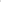 Знакомство с пословицами о труде и лени в совместных беседах.https://strekozka74.wixsite.com/mysite/roditelyam№31. Чтение сказки В. Катаева «Дудочка и кувшинчик»Продолжать развивать у детей интерес к произведениям художественной литературы.Познакомить детей с творчеством В. Катаева на примере его сказки «Дудочка и кувшинчик».Довести к пониманию нравственного смысла сказки, оценке поступок и характера главной героини.Просмотр мультипликационного фильма «Дудочка и кувшинчик». Беседы с детьми о трудолюбии, помощи старшим.Знакомство с пословицами о труде и лени в совместных беседах.https://strekozka74.wixsite.com/mysite/roditelyam Среда,   15.04 Среда,   15.04 Среда,   15.04 Среда,   15.04 Среда,   15.04Математика и сенсорное развитие  9.00 – 9.30 9.00 – 9.3062.В гости к Хозяйке Медной горызакреплять навыки счёта в пределах 10;- продолжать формировать временные представления (дни недели);- закреплять знания о геометрических фигурах. геометрические фигуры треугольник, квадрат, прямоугольник, круг, овал по количеству детей, с 3 изображения каменного цветка1Отгадай код2 Игра «Назовите соседей числа»3.   Физминутка.4  Игра «Разбор завала»5 Итог занятияhttps://strekozka74.wixsite.com/mysite/roditelyam62.В гости к Хозяйке Медной горызакреплять навыки счёта в пределах 10;- продолжать формировать временные представления (дни недели);- закреплять знания о геометрических фигурах. геометрические фигуры треугольник, квадрат, прямоугольник, круг, овал по количеству детей, с 3 изображения каменного цветка1Отгадай код2 Игра «Назовите соседей числа»3.   Физминутка.4  Игра «Разбор завала»5 Итог занятияhttps://strekozka74.wixsite.com/mysite/roditelyam Физ.культура 10.10 – 10.40 10.10 – 10.40  По плану инструктора    По плану инструктора  Лепка15.30 – 16.0015.30 – 16.00№16. «Бабочка-красавица» (декоративная пластилинография)Продолжать знакомить детей с насекомыми;Расширять знания и представления об особенностях внешнего вида бабочки;Расширять знания о возможностях работы с пластилином.Рассматривание иллюстраций, репродукций;Беседа о насекомых№16. «Бабочка-красавица» (декоративная пластилинография)Продолжать знакомить детей с насекомыми;Расширять знания и представления об особенностях внешнего вида бабочки;Расширять знания о возможностях работы с пластилином.Рассматривание иллюстраций, репродукций;Беседа о насекомых  Четверг,  16.04  Четверг,  16.04  Четверг,  16.04  Четверг,  16.04  Четверг,  16.04Обучение грамоте 10.20 – 10.50 10.20 – 10.50№31 Повторение и закрепление пройденного Упражнение в различение звуков    [р] и [р’] [л] и [л’].. [j] ..в словах Совершенствование навыков звукового и слогового анализа ,слов ,анализа предложения .Совершенствование навыка чтения слов и предложения с проеденными буквами «Обучение грамоте детей дошкольного возраста» Нищева Н.В. стр. 225https://strekozka74.wixsite.com/mysite/roditelyam№31 Повторение и закрепление пройденного Упражнение в различение звуков    [р] и [р’] [л] и [л’].. [j] ..в словах Совершенствование навыков звукового и слогового анализа ,слов ,анализа предложения .Совершенствование навыка чтения слов и предложения с проеденными буквами «Обучение грамоте детей дошкольного возраста» Нищева Н.В. стр. 225https://strekozka74.wixsite.com/mysite/roditelyam Плавание11.00 – 11.3011.35 - 12.0511.00 – 11.3011.35 - 12.05По плану инструктора  По плану инструктора   Музыка 16.10 – 16.40 16.10 – 16.40по плану муз.руководителя   по плану муз.руководителя   Пятница,  17.04Пятница,  17.04Пятница,  17.04Пятница,  17.04Пятница,  17.04Живая и неживая природа9.00-9.309.00-9.3031. «Путешествие в Жаркие страны»Углубить и расширить знания детей о животных жарких стран, активизировать словарь по теме, уточнить название животных жарких стран.Воспитывать стремление изучать природу и живых обитателей Земли, бережное отношение к природе.  картинки животных жарких стран, волшебный цветок с заданиями«Веселые загадки»«А кто расскажет про…»«Узнай, кто спрятался»Сравнение животных, выделение характерных признаков.https://strekozka74.wixsite.com/mysite/roditelyam31. «Путешествие в Жаркие страны»Углубить и расширить знания детей о животных жарких стран, активизировать словарь по теме, уточнить название животных жарких стран.Воспитывать стремление изучать природу и живых обитателей Земли, бережное отношение к природе.  картинки животных жарких стран, волшебный цветок с заданиями«Веселые загадки»«А кто расскажет про…»«Узнай, кто спрятался»Сравнение животных, выделение характерных признаков.https://strekozka74.wixsite.com/mysite/roditelyamАппликация 9.40-10.10 9.40-10.10Цветочные вазы и корзины. Ознакомление детей с искусством аранжировки и составление оригинальных композиций из природного материала для оформления интерьераБеседа, рассматривание иллюстрации, физминутка,самостоятельная деятельностьhttps://strekozka74.wixsite.com/mysite/roditelyamЦветочные вазы и корзины. Ознакомление детей с искусством аранжировки и составление оригинальных композиций из природного материала для оформления интерьераБеседа, рассматривание иллюстрации, физминутка,самостоятельная деятельностьhttps://strekozka74.wixsite.com/mysite/roditelyamФизкультура (у)11.30-12.0011.30-12.00По плану инструктора  По плану инструктора  Соц.предм. мир15.30 – 16.0015.30 – 16.0016. «Животный мир морей и океанов»Систематизировать и закрепить представления детей о жизни животных морей и океанов.Рассказ.Д/и «Узнай по описанию», «Я вижу в морских глубинах».Пальчиковая гимнастика «Рыбка»https://strekozka74.wixsite.com/mysite/roditelyam16. «Животный мир морей и океанов»Систематизировать и закрепить представления детей о жизни животных морей и океанов.Рассказ.Д/и «Узнай по описанию», «Я вижу в морских глубинах».Пальчиковая гимнастика «Рыбка»https://strekozka74.wixsite.com/mysite/roditelyam